Vzor kvalifikační práce v kinantropologii experimentální povahyUpozornění: Všechny poznámky, které jsou v tomto vzoru červeně, je třeba buď vymazat, nebo přepsat podle reálné potřeby, nebo si vybrat z nabízených možností a převést do černé. Vymazána musí být i celá tato úvodní informační strana!Kategorie experimentální práce. Tyto práce musí obsahovat experiment v širším slova smyslu (viz metodologická literatura). Tyto práce by měly mít stanoveny hypotézy a konstrukt práce by měl umožnit jejich statisticky významné potvrzení či vyvrácení. Poznámky a odkazy u nich budou řešeny podle zvyklostí kinantropologie a podle normy APA.Minimální počty slov pro jednotlivé kvalifikační práce: Bakalářská práce experimentální 15 000 slov Diplomová práce experimentální 17 000 slovU kategorie práce experimentální, když se bude jednat o skutečnou experimentální práci (experiment v užším slova smyslu a ne například nestandardizovaný dotazník), je možná záměna kvantity za kvalitu, ale musí to v posudku zdůvodnit vedoucí a uznat oponent.Vzor titulní strany na vazbuJIHOČESKÁ UNIVERZITA V ČESKÝCH BUDĚJOVICÍCHPEDAGOGICKÁ FAKULTAKATEDRA TĚLESNÉ VÝCHOVY A SPORTUBAKALÁŘSKÁ/ DIPLOMOVÁ/ RIGORÓZNÍ PRÁCE2019 						Jméno PŘÍJMENÍ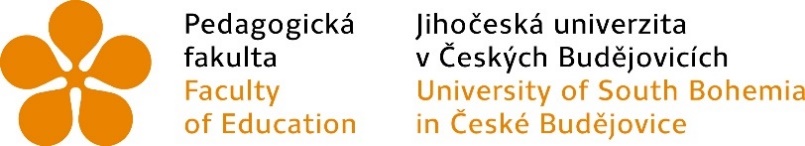 Jihočeská univerzita v Českých BudějovicíchPedagogická fakultaKatedra tělesné výchovy a sportu(Druh kvalifikační práce – vyberte si z možností na dalším řádku, Calibri 18)Bakalářská, Diplomová, nebo Rigorózní práceVlastní název zadané práce(Zde uvedený název musí doslovně souhlasit s oficiálním zadáním, písmo Calibri, velikost 24, řádkování 1, zarovnat na střed)Vypracoval: Jméno a příjmení (tituly)Vedoucí práce: Jméno a příjmení (tituly)České Budějovice, 2019University of South Bohemia in České BudějoviceFaculty of EducationDepartment of Sports Studies(Druh kvalifikační práce v Aj. Vybrat z možností na dalším řádku, Calibri 18)Bachelor, Graduation, Rigorous thesisAnglický název zadané práce(Písmo Calibri, velikost 24, řádkování 1, zarovnat na střed)Author: NameSupervisor: NameČeské Budějovice, 2019Bibliografická identifikaceNázev kvalifikační práce:Jméno a příjmení autora:Studijní obor:Pracoviště: Katedra tělesné výchovy a sportu PF JUVedoucí kvalifikační práce:Rok obhajoby kvalifikační práce:Abstrakt:Jedná se de facto o resumé s úkolem vystihnout základní podstatu a informace obsažené v předložené práci. Abstrakt odpovídá stručnému, výstižnému, zhuštěnému vyjadřování, věty by neměly obsahovat nadbytečná slova, jimiž mohou být zájmena, přídavná jména nebo příslovce. Absolutně vynecháno musí být v abstraktu obrazné vyjadřování a subjektivita. Autor o sobě v abstraktu nehovoří jako „já“, ale jako autor práce a je zásadně anonymizován. Používáme autorský/kolektivní plurál („my jsme udělali“…) nebo trpný rod („data byla naměřena …“). Doporučený rozsah abstraktu je 100–200 slov. Jedná se o jeden odstavec zarovnání do bloku.Klíčová slova: píšeme vedle sebe oddělené čárkou, 58 slov vymezena podle pravidel:slova co nejvíce odborně známá a jasně definovatelnáslova frekventovaná v odborném tiskuslova nevyskytující se v názvu písemné práceslova vystihující obecnou tématiku i specifikující problematikuslova zařazující problematiku do širších oborových i multioborových souvislostíBibliographical identificationTitle of the graduation thesis:Author’s first name and surname: Field of study:Department: Department of Sports studiesSupervisor: The year of presentation: Abstract:Abstract abstract abstract abstract abstract abstract abstract abstract abstract abstract abstract.Keywords:keywords, keywordsProhlášeníProhlašuji, že svoji kvalifikační práci jsem vypracoval/a samostatně pouze s použitím pramenů a literatury uvedených v seznamu citované literatury.Prohlašuji, že v souladu s § 47b zákona č. 111/1998 Sb. v platném znění souhlasím se zveřejněním své kvalifikační práce, a to v nezkrácené podobě - v úpravě vzniklé vypuštěním vyznačených částí archivovaných fakultou elektronickou cestou ve veřejně přístupné části databáze STAG provozované Jihočeskou univerzitou v Českých Budějovicích na jejích internetových stránkách, a to se zachováním mého autorského práva k odevzdanému textu této kvalifikační práce. Souhlasím dále s tím, aby toutéž elektronickou cestou byly v souladu s uvedeným ustanovením zákona č. 111/1998 Sb. zveřejněny posudky školitele a oponentů práce i záznam o průběhu a výsledku obhajoby kvalifikační práce. Rovněž souhlasím s porovnáním textu mé kvalifikační práce s databází kvalifikačních prací Theses.cz provozovanou Národním registrem vysokoškolských kvalifikačních prací a systémem na odhalování plagiátů.Datum.Podpis studenta
(v písemné verzi vlastnoruční podpis ve všech kopiích!)PoděkováníDěkuji panu XXX za zapůjčení materiálů, literatury (poskytnutí informací, dat…), dále studentům X. Základní školy, kteří se zúčastnili měření, experimentu, … Dále děkuji také vedoucímu mé bakalářské práce, panu (paní)…Obsah (Příklad obsahu práce s názvem Ověření vlivu speciálního tréninkového programu s gymnastickými prvky na rozvoj pohybových schopností mladých fotbalistů)1 Úvod	62 Metodologie	92.1 Cíl, úkoly a hypotézy	92.1.1 Cíl práce	92.1.2 Úkoly práce	92.1.3 Hypotézy	102.2 Použité metody výzkumu	102.3 Rešerše literatury	113 Přehled poznatků	143.1 Pohybové schopnosti	143.1.1 Struktura pohybových schopností	143.1.2 Vytrvalostní schopnosti	143.2 Sportovní trénink	153.3 Gymnastika a její vliv na pohybové schopnosti	154 Projekt experimentu a jeho organizace	184.1 Organizační a přístrojové zabezpečení experimentu	184.2 Charakteristika souboru	184.3 Sběr dat	195 Výsledky	206 Diskuse	237 Závěr	24Referenční seznam literatury	25Poznámkový aparát	27Seznam příloh	281 ÚvodNásledující modrý text je příkladem části úvodu práce experimentálního typu s názvem Ověření vlivu speciálního tréninkového programu s gymnastickými prvky na rozvoj pohybových schopností mladých fotbalistů.S jistotou můžeme říci, že fotbal je nejrozšířenějším a jedním z nejoblíbenějších sportů na světě. Pro každého z nás má jiný význam. Někdo ve fotbalovém prostředí žije denně, je jeho zájmem ba dokonce obživou, někdo je pasivním fanouškem a někomu může být fotbal naprosto lhostejný. Málokdo však může říci, že nikdy nepřišel s fotbalem do styku. Česká republika rozhodně není výjimkou. Co do počtu registrovaných sportovců, fotbal u nás jasně převyšuje ostatní sporty. I přesto, že jsme malá země, tak základna registrovaných fotbalistů čítá, podle Fotbalové asociace České republiky, přes tři sta tisíc členů. To je slušný základ pro to, abychom byli schopni vychovat výjimečné hráče. Historie to potvrzuje. Na našem území vyrostlo již mnoho hráčů světového formátu, mimo jiné například Josef Bican, Antonín Panenka, Ivo Viktor, Josef Masopust nebo z minulé či končící generace Pavel Nedvěd, Tomáš Rosický, Petr Čech. Když se ovšem podíváme na současnou mladou generaci, tak žádného výjimečného hráče světového formátu nemáme. Čím to je? To je hodně složitá otázka, kterou zřejmě nejsme schopni s naprostou určitostí zodpovědět a ani se do toho v naší práci nebudeme pouštět. Ovšem troufáme si tvrdit, že nezastupitelnou roli zde hraje výchova a trénink od nejútlejšího věku. Kariéru hráče samozřejmě ovlivňuje mnoho dalších faktorů (psychika, vnitřní nastavení a motivace, zázemí, genetika, zranění, známosti apod.), ale bez správného, zdravého a všestranného základu nemůže fotbalista dosáhnout vrcholové úrovně…V úvodu se jedná o základní identifikaci a vymezení problému, eventuálně jeho společenský dopad a vztah diplomanta k němu. Úvod obsahuje stručné, jasné a výstižné uvedení do řešené problematiky se zřejmým důvodem a cílem zpracování zadaného kvalifikačního úkolu. Obvyklý rozsah je 1 až 2 strany.Následující pokyny k formálnímu zpracování práce jsou platné pro všechny číslované kapitoly. Předepsaný formát práce je A4, práce je vytištěna jednostranně na bílých listech kancelářského papíru, tisk je rozložen na stránce tak, že vlevo je písmo odraženo o 3,5 cm, vpravo o 2,5 cm, nahoře 2,5 cm, dole 2,5 cm při stránkování dole, řádkování je 1,5 (toto neplatí pro obsah práce, nadpisy, popisy tabulek a obrázků, referenční seznam literatury, seznam zkratek a seznam příloh). Předepsané písmo základního textu je Calibri 12 (v základu netučně). Text je zarovnán oboustranně. Začátek odstavce je vyznačen odsazením prvního řádku 1,25 cm. Mezery před a za odstavcem jsou nastaveny na 0 bodů. Nadpisy kapitol začínají velkým písmenem, na konci bez tečky, velikost písma (nevolte pro nadpis všechna velká) je zvolena přiměřeně a podle hierarchie kapitol se přiměřeně zmenšuje (viz níže), nadpisy kapitol se nepodtrhávají, kapitoly se číslují arabskými číslicemi a tzv. desetinným číselným kódem např.: 3.1.4 (s tečkami pouze mezi číslicemi), členění obsahu musí souhlasit s číslováním kapitol. Stránky číslujeme od úvodní kapitoly, ale se započítáním předcházejících stránek. Stránky číslujeme uprostřed spodního okraje.Kapitoly 1. řádu začínají vždy na nové stránce (zde je nadefinováno automaticky), mezera za 2 body, velikost písma 16. Kapitoly 2. mají mezery před i za 6 bodů, velikost písma 14, kapitoly 3. řádu – mezera před i za 2 body, velikost písma 12 – kurzíva, kapitoly 4. řádu – velikost písma 12 – kurzíva. Řádkování u nadpisů je 1. Další členění textu pomocí odrážek a podobně, musí být v celé práci jednotné a přehledné.Převzaté tabulky, grafy a obrázky jsou vždy přímou citací. Tabulky mají popisek nad tabulkou. Grafy a obrázky pod grafem či obrázkem. Všechny tabulky jsou vloženy jako obrázek. Všechny dotazníky a přepisy archů odpovědí se vkládají jako obrázek, a to do příloh. U obrázku nebo tabulky vložené jako obrázek řádkování 1, obrázek zarovnat na střed, popis obrázku zarovnat do bloku, velikost písma 10 tučně, za popisem obrázku odsazení 6 b. Stejně tak za popisem tabulky odsazení 6 b. V případě, že obrázek následuje hned za tabulkou, nebo opačně, tak je doporučujeme vhodným způsobem oddělit. Nejlepší je vložit mezi ně text. Obrázky a grafy by měly být vhodným způsobem orámovány. Doporučujeme tento postup. Obrázek vložte do aplikace PowerPoint. Zde si jej zvětšete na výšku cca 10 cm se zamčeným poměrem stran. Pak jej orámujte pomocí funkce Styl (doporučujeme používat hned první možnost v nabídce (viz obrázek č. 2). Pak jej uložte jako obrázek do svého zvláštního pomocného souboru. V místě v textu, kam ho chcete vložit, pak klikněte na příkaz vložit obrázek.Na konci všech řádků by nikdy neměly zbýt jednopísmenné předložky (v, k, z), dále by neměly být rozdělené první písmeno jména a příjmení (J. Novák). Dále by na konci řádku neměly být rozdělené míra jednotky od její zkratky (1 cm). A dále by neměl být rozdělen na konci řádku datum (ať už v podobě 7. 9., nebo 7. září).K tomu použijte funkci pevná mezera. Pevnou mezerou nahradíte klasickou mezeru stisknutím kláves Ctrl+Shift+Mezerník. Tato funkce natrvalo spojí vybraná slova a už nikdy se tato slova nerozdělí koncem řádku – budou tedy vždy společně, a to i po změně formátů písma. Pevná mezera je v režimu zobrazení netisknutelných znaků rozpoznatelná jako kolečko mezi slovy.2 Metodologie 2.1 Cíl, úkoly a hypotézyPřípadně je možno formulovat nadpis ve znění Cíl, úkoly a výzkumné otázky, pokud se nebude jednat o matematické (statistické) ověření hypotéz, ale pouze o zodpovězení položené výzkumné otázky například na základě vyhodnocení standardizovaného dotazníku. Pojem výzkumné otázky je možno zaměnit za pojem vědecké otázky. Kapitolu metodologie dělíme na další subkapitoly, viz příklad. 2.1.1 Cíl práceVěcně stručně a jasně formulovaný cíl práce. U složitějších řešení je vhodné stanovit hlavní cíl a pak utříděné dílčí cíle. Tyto by se měly vyznačovat reálností, časovou podmíněností, dosažitelností. Následující modrý text je příkladem stanovení cíle práce tohoto typu.Cílem této práce je vytvořit tréninkový program obsahující gymnastické prvky a ověřit jeho vliv na pohybové schopnosti mladých fotbalistů.2.1.2 Úkoly práce Úkoly práce jsou vlastně rozpracováním cíle práce do jednotlivých bodů a postupných kroků jejího řešení. Následující modrý text je příkladem stanovení úkolů práce tohoto typu.Na základě studia odborné literatury vytvořit teoretický základ pro tuto práci. Důležitá výchozí teoretická témata pro tuto práci jsou ontogeneze člověka zaměřená na mladší školní věk, teorie pohybových schopností, charakteristika sportovního tréninku, potažmo sportovního tréninku dětí, fotbal a jeho charakteristika a charakteristika gymnastiky a vymezení jejího vlivu na pohybové schopnosti dětí.Vytvořit tréninkový program s gymnastickými prvky, který budeme aplikovat a vybrat strukturovaný test, kterým budeme ověřovat funkčnost vytvořeného programu.Provést první testováníDevět týdnů pokračovat v klasickém tréninkuProvést druhé testováníDevět týdnů aplikovat vytvořený tréninkový programProvést třetí testováníVyhodnotit a statisticky ověřit získaná data2.1.3 Hypotézy Případně je zde nadpis Výzkumné otázky. Je možné použít i Vědecké otázky.Hypotéza je vždy tvrzení o jevu. Oprávněnost tohoto tvrzení se vždy verifikuje nebo falzifikuje (potvrzení či vyvrácení hypotézy) pomocí statistického posouzení na příslušné hladině spolehlivosti. V závěrech práce je třeba na tuto předem položenou hypotézu (hypotézy) zcela jednoznačně odpovědět (potvrdit či odmítnout).Vědeckou otázku je nutné formulovat v tázacím tvaru. V závěrech práce je třeba na tuto předem položenou otázku (otázky) odpovědět. Následující modrý text je příkladem možných formulací hypotéz.H1: Vytvořený tréninkový program s gymnastickými prvky bude mít vliv na rychlostní schopnost mladých fotbalistů.H2: Vytvořený tréninkový program s gymnastickými prvky bude mít vliv na explosivní sílu dolních končetin mladých fotbalistů.H3: Vytvořený tréninkový program s gymnastickými prvky bude mít vliv na silovou schopnost mladých fotbalistů.H4: Vytvořený tréninkový program s gymnastickými prvky bude mít vliv na vytrvalostní schopnost mladých fotbalistů.H5: Vytvořený tréninkový program s gymnastickými prvky bude mít vliv na obratnostní schopnost mladých fotbalistů.2.2 Použité metody výzkumuPro zpracování teoretických východisek používáme prakticky vždy metodu obsahové analýzy. U vlastní zvolené experimentální metody (či více experimentálních metod) uvádíme přesnou metodiku jejich použití, rozsah jejich standardizace u přístrojů uvádíme i jejich přesnou charakteristiku. Současně uvedeme i způsob statistického zpracování, včetně použitého statistického programu. Vzájemné souvislosti teoretických východisek a naměřených výsledků (diskuzi), stejně jako vytvoření závěrů provedeme pomocí syntetické metody. Následující modrý text je příkladem psaní této subkapitoly.Náš vytvořený tréninkový program obsahoval 10 cviků s gymnastickými prvky, který hráči absolvovali ve dvojicích formou kruhového tréninku. Tento program byl aplikovaný po dobu devíti týdnů… Naměřené výsledky budeme statisticky ověřovat párovým t-testem na hladině významnosti 0,05.Jako metodu, kterou jsme ověřovali úroveň pohybových schopnosti hráčů, jsme vybrali strukturovaný Denisiuk test.2.3 Rešerše literaturyPodrobná rešerše literatury a pramenů ke zvolenému tématu kvalifikační práce. Postupujeme od obecnější oblasti ke specifičtějším problémům, které úzce souvisí s cílem řešeného zadání práce. Zde provedeme utřídění poznatků, jejich kritické zhodnocení, eventuálně i upozornění na rozdílné názory a přístupy a pokusíme se o rozlišení hodnot jednotlivých faktů a názorů. Z analýzy a syntézy poznatků by měl vyplynout i názor autora a jeho stanovisko. Případné vlastní názory na daný problém či nesouhlasy ale musí být podloženy důkladným teoretickým studiem a zkušenostmi. V této části musí autor prokázat schopnost analýzy, syntézy a kritického přístupu ke všem informačním zdrojům.Jako příklad psaní této subkapitoly jsme zvolili rozbor literatury použitý z práce historické. Je to zejména z důvodů, že obsahuje celou paletu zdrojů, se kterými se můžeme setkat i v teoretických pracích. V historických pracích je navíc této subkapitole tradičně věnována velká pozornost. V práci experimentální povahy se zpravidla provádí stručnější rozbor použité literatury.Velkým zdrojem informací k vlastnímu kanoistickému závodu České Budějovice – Praha je velmi široký soubor periodik. Z odborných periodik je to především specializovaný kanoistický a vodácký časopis Kanoe a kajak (Časopis svazu kanoistů RČS), roč. 1934–1938 a jeho následovník, kterým byl časopis Lodní sporty, roč. 1949–1956. Z obecně zaměřených tělovýchovných časopisů to byl pro období I. republiky časopis STAR, konkrétně ročníky 1926–1938. Po roce 1948 to byl nejprve časopis Ruch v tělovýchově a sportu, roč. 1948–1952, následně pak týdeník Stadion, roč. 1953–1959 a časopis Sportovní sláva, roč. 1954–1957. V těchto časopisech také vyšla celá řada autentických fotografií, z nichž některé jsou použity v obrazových přílohách. Bezprostřední reportáže z některých ročníků vycházely v jednotlivých celostátních denících, jako jsou Národní listy, Národní politika, Rudé právo, Československý sport, Práce a Lidová demokracie. Z regionálních pak Jihočeské listy a Jihočeský sportovní týdeník.Podružný význam pro zpracování tématiky měl použitý soubor tištěných pramenů. Z něj byly využity prakticky jen publikace Padesát let Klubu československých turistů. (1938). Praha: KČST. a Yachetní sport, kanoe, vodní turistika. (1931). Praha: ČYK.Poměrně významnou úlohu při zpracování textu hrála použitá literatura. I když její v práci využité portfolio působí dosti nejednotným dojmem. Největší význam měly její jednotlivé tituly při zpracovávání kapitoly věnované popisu trati, dále kapitoly o historii plavby na střední Vltavě a částečně také kapitoly zabývající se historií relevantní části naší kanoistiky a vodní turistiky. Pro zpracování kapitoly popisující trať závodu měla velký význam publikace Teklý, V (1947). Kilometráž českých řek. II. doplněné vydání. Praha: KČST. Ta měla zásadní význam zejména pro přesnou orientaci v kilometráži střední Vltavy, pro zjištění nadmořské a stavební výšky jednotlivých vodních děl a z té byl do monografie přenesen i jedinečný popis geologických poměrů Vltavského údolí mezi Č. Budějovicemi a Prahou od prof. Dr. R. Kettnera.Pro zpracování faktů o historickém vývoji naší kanoistiky měla největší význam publikace Kohoutek, V., Kössl, J., Šulc, J., & Vacek, V. (1982) 70. výročí založení organizované kanoistiky v ČSSR. Praha: ČÚV ČSTV. Parciální význam měla i známá faktografická kniha o historii prvního desetiletí československého sportu Bureš, P., & Plichta, J. (1931). Sport a tělesná kultura v Čsl. Republice a cizině. Praha: Almanach sportu. některé reálie historie našeho trampingu jeho spojení s kanoistikou jsou dostupné v publikaci Kössl, J., & Waic, M. (1992) Český tramping 1918–1945. Praha + Liberec: Práh + Ruch. Pro zpracování některých faktů o historii plavby na Vltavě měl největší význam sborník příspěvků Hubert, M. (Eds). (2008). Lodě a plavba na střední Vltavě. Praha: Mare-Czech. Obdobná fakta obsahuje i kniha Čáka Jan (1996). Zmizelá Vltava. Beroun: Baroko., a Fox., a také kniha Kuthan, J., & Stecker, M. (2007). Vltava v proudu času. Vlastním nákladem. Poněkud za naším očekáváním pak zůstala publikace Cacák F., & Rybák, J. (2007). Vltava v zrcadle dobových pohlednic. Příbram: Pistorius., a také starší soubor fotografií Vopat, F. (1950). Naše vody. Praha: Orbis. V těch je bohužel i několik významných věcných chyb.Pro zpracování nejstarší historie splavňování Vltavy pak a také publikace někdejšího bibliotekáře strahovského kláštera- Straka, C. A. (1924). Svatojánské proudy a zplavnění Vltavy. Praha: Česká akademie věd a umění.Několik zajímavých postřehů mající vztah ke zpracovávané problematice bylo doslovně převzato z biografické knížky naší nejslavnější kanoistky 60. a 70. let Polesná, L. (1979). Hranaté medaile. České Budějovice: Jihočeské nakladatelství.Z internetových zdrojů měl pro problematiku místopisu Vltavy a jednotlivých objektů v jejím údolí a v několika případech i pro samotnou historii závodu největší význam seriál České televize autorů Čáslavský, K., & Vantuch, P. Hledání ztraceného času – Vltava v obrazech. Díly 7, 19–36, 40–53, 55–69, 71–77. Pro získání fotografií do příloh pak zdroj: Vltava. Internetová galerie historických fotografií z Povltaví se zvláštním zřetelem na Povltaví střední. Album současných a historických fotografií umístěný na http://www.staravltava. cz. Pro výsledky jednotlivých ročníků pak měl největší význam zdroj: http://budejovicepraha.cz/?page_id=16 a 139-191. Na tomto zdroji jsou umístěny i některé fotografie převzaté do příloh.Z použitého souboru map a plánů měla pro orientaci v místopisu střední Vltavy význam hlavně jedinečná speciální vodácká mapa s názvem Podrobná mapa Vltavy Č. Budějovice – Štěchovice. (zač. 30. let). Praha: Český klub kanoistů., ze které jsme mohli s laskavým svolením SVK Č. Budějovice pořídit kopii. Ostatní mapy jako Střední Povltaví. Soubor turistických map. (1978). Praha: Kartografie., Vltava od Ferchenhaidu až k Mělníku. Mapa pro vodní turistiku.(1938). Praha: Vojenský zeměpisný ústav a KČST a Vodácká a rybářská mapa Vltavy. (1960). Praha., měly jen doplňující význam.Z filmů uvedených v seznamu literatury měl daleko největší význam snímek natočený Československým armádním filmem o 25. ročníku závodu: Hampl, V. (režie), Fojtík, M, & Šmajsl, J. (kamera). (1957). České Budějovice – Praha. Z tohoto filmu pak bylo vystřiženo i několik obrazových příloh. Obdobně bylo vystřiženo několik snímků z filmů: Pech, A. (1912). Svatojánské proudy. Praha: Kinofa. (Národní filmový archív)., Poláková, L. et al. (2008). Zatopené osudy – Přehrada Orlík. Ostrava: Centrum publicistiky a dokumentu televizního studia., Růžičková, O. (1956). Kronika slapské přehrady., Stará Vltava. (bez data). Praha: Národní filmový archív., a film Vojtěchovský, A. (1927). Svatojánské proudy. Praha: Automatic film. (Národní filmový archív).3 Přehled poznatkůV této kapitole provedeme přehled poznatků souvztažných s předmětem práce. Tato kapitola by neměla z hlediska rozsahu v poměru k ostatním částem práce převažovat. Měly by zde být uváděny pouze teoretické poznatky mající bezprostřední vztah k tématu práce. Tuto část práce většinou dělíme na další subkapitoly (viz příklad dále).3.1 Pohybové schopnostiNásledující modrý text je příkladem psaní subkapitol v této části práce.Pohybové schopnosti, vlohy, pohybové návyky jsou vnitřní činitelé vytvářející pohybové předpoklady nebo možnosti člověka, které se vlivem motivace přeměňují na pohybový projev jednotlivce (Kasa, 2000).„Jedná se o dosti obsáhlou a členitou třídu schopností, jež podmiňují (úspěšnou) činnost pohybovou, dosahování výkonů nejen ve sportu, ale i v práci či tvorbě, kde pohyb je složkou dominantní.“ (Měkota & Novosad, 2005, s. 12).3.1.1 Struktura pohybových schopností…Jiný pohled na rozdělení pohybových schopností přináší například Votík a Bursová (1994), Kasa (2000) nebo Měkota a Novosad (2005), kteří uvádí hierarchickou strukturu řazení pohybových schopností…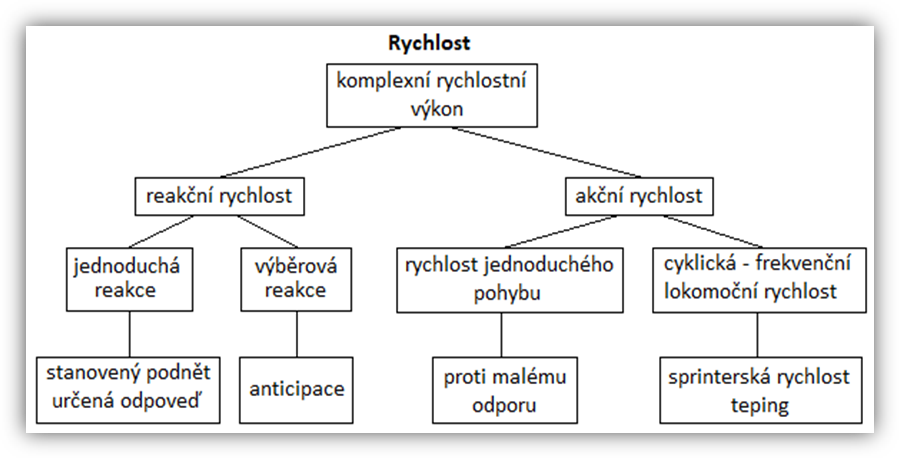 Obrázek 1. Členění rychlostních schopností (Měkota & Novosad, 2005, s. 134).Rychlost reakce. Tato rychlost je dána časem, za který je jedinec schopný zareagovat na určitý podnět (Štilec et al., 1989).3.1.2 Vytrvalostní schopnosti	Perič a Dovalil (2010, s. 16) definují vytrvalostní schopnosti jako: “Schopnosti překonávat únavu neboli dlouhodobě vykonávat pohybovou činnost určité intenzity, popř. delší časový úsek se pohybovat s co nejvyšší intenzitou.“…… Aerobně alaktátový způsob uvolňování energie, při dlouhodobé práci o střední intenzitě, pokryje 70 – 90 % energetických potřeb Při zátěži, trvající desítky minut, získává tělo aerobním způsobem energii také z tuků (Měkota & Novosad, 2005). Stručné grafické shrnutí energetického krytí tělesné zátěže nalezneme v tabulce 1.Tabulka 1. Systémy energetického krytí pohybu (Měkota & Novosad, 2005, s. 146).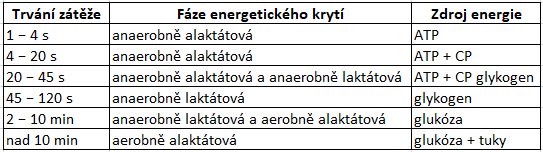 3.2 Sportovní tréninkDovalil (2008, s. 70) sportovní trénink definuje jako: „Proces ovlivňování výkonnosti sportovce (nebo družstva), zaměřený na dosahování nejvyšších (relativně i absolutně) sportovních výkonů ve vybraném sportu v podmínkách soutěží.“Votík (2005) chápe sportovní trénink jako biopsychosociální adaptační proces. Adaptační proces má komplexní charakter a všechny oblasti působící na herní výkon je potřeba vnímat ve vzájemných souvislostech…3.3 Gymnastika a její vliv na pohybové schopnostiGymnastiku definuje Skopová a Zítko (2008, s. 13) jako: „Otevřený systém metodicky uspořádaných pohybových činností esteticko – koordinačního charakteru se zaměřením na tělesný a pohybový rozvoj člověka, na udržení a zlepšování zdraví.“…Obrázek 2. Klik na zemi (zdroj vlastní 2018).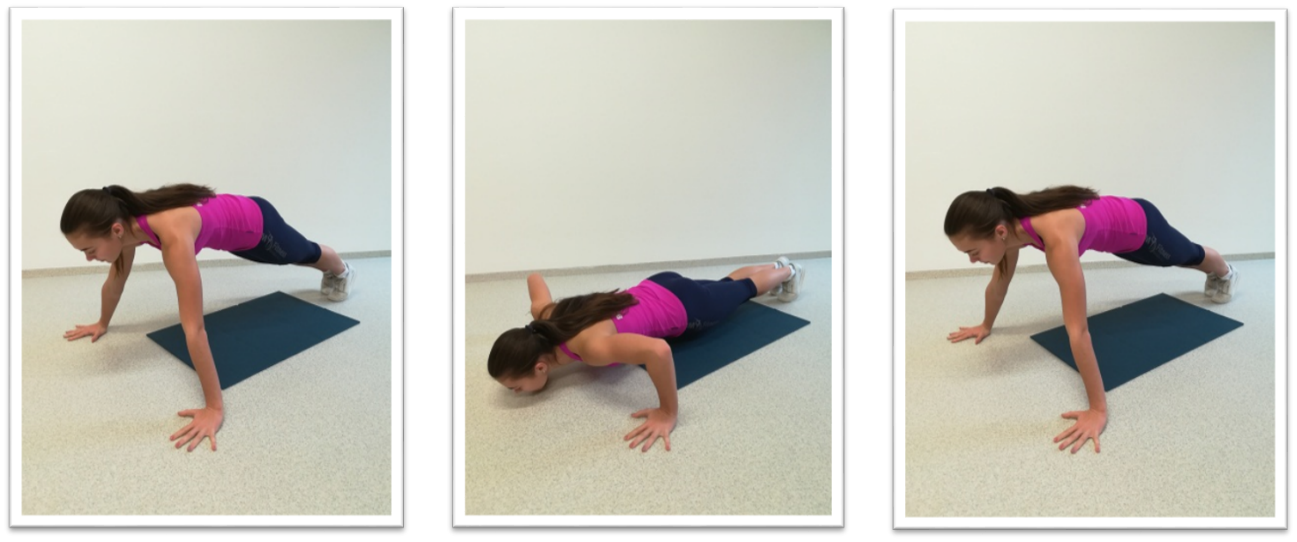 V následujícím červeném textu jsou detailní pokyny k správnému používání citací podle stanovené normy APA 6. edice. V kvalifikační práci experimentální povahy provádíme citaci přímo v textu. Tento odkaz na literaturu se uvádí příjmením autora (autorů) a rokem vydání citovaného titulu. V případě jednoho autora vypadá citace do textu následovně: (Novák, 2009). V případě dvou autorů se vypisují vždy obě příjmení autorů a rok vydání. Příjmení autorů se v tomto případě neoddělují ani čárkou ani tečkou, ale vloží se mezi ně anglická spojka & (symbol & ve významu souřadicí spojky „a“ se nazývá Ampersand neboli et). Citace v textu pak vypadá následovně: (Palmer & Roy, 2008). V případě tří až pěti autorů se při prvním výskytu citace vypíší příjmení všech autorů tentokrát oddělená čárkou. Pozor, zde se čárka dělá i před anglickou spojkou &, kterou je oddělen vždy poslední autor (Sharp, Aarons, Wittenberg, & Gittens, 2007). V případě druhé a dalších citací stejného titulu se uvádí pouze příjmení prvního autora a anglické zkratky et al. (Sharp et al., 2007). V případě citace titulu, který má šest a více autorů se i v první a dalších citacích stejného titulu uvádí pouze příjmení prvního autora a anglické zkratky et al. (Mendelsohn et al., 2010). Takto se postupuje u citací menšího rozsahu, tak zvaných nepřímých citací (tedy citacích jednotlivých faktů, názorů, stanovisek a podobně).Pro citaci větších převzatých částí textu se používá tak zvaná přímá citace. V případě přímé citace je text vyznačen uvozovkami a citace je rozšířena o stranu (strany) ze kterých je čerpána (Novák, 2009, s. 40). V případě více autorů se používají stejná pravidla jako u nepřímých citací a opět se uvádí strana, ze které je citováno.  Pokud se jedná o citaci ještě delší, pak by měla být v textu vizuálně odlišena nestandartním odsazením textu a uvedena následujícím způsobem.Novák (2009, s. 40) uvádí ……………………………………………………………………………… ………………………………………………………………………………………………………………………………………………………………………………………………………………………………………………………………………………………………………………………………………………………………………………4 Projekt experimentu, jeho organizace a průběhV této části práce proveďte detailní popis typu experimentu, jeho časového harmonogramu, místa provedení, přístrojového zabezpečení a průběhu vlastního sběru dat (měření). Vhodné je také uvést způsob administrace docházky a dalších případných proměnných. Metodika experimentu musí být popsána tak, aby bylo možné výzkum kdykoliv co nejpřesněji opakovat. Následující modrý text je příkladem psaní této subkapitoly.V našem případě nemůžeme říci, že jde o experiment v pravém slova smyslu. Náš výběr výzkumného souboru neproběhl náhodně, nýbrž byl předem daný a námi vybraný. Ježek, Vaculík a Wortner (2006) či Shadish, Cook a Campbell (2002) uvádějí, že takový výběr je typický pro kvaziexperiment. Tímto výběrem je částečně ohrožena vnitřní validita, ovšem Thomas a Nelson (1996) dodávají, že i přes to máme stále kontrolu nad nezávisle proměnnou…4.1 Organizační a přístrojové zabezpečení experimentuV práci využíváme profil Time series design. Tento profil má pouze jednu skupinu. Nejprve provedeme vstupní testování. Poté bude devět týdnů probíhat klasický trénink. Po devíti týdnech provedeme druhé testování. Následně nasadíme na dalších devět týdnů náš vytvořený tréninkový program a na závěr proběhne výstupní testování…4.2 Charakteristika souboruPřesný popis způsobu výběru probandů (popř. dělení do skupin, další důležité skupinové charakteristiky, zejména způsob sestavení kontrolní skupiny, nutno uvést jakým způsobem byl zajištěn souhlas probandů s výzkumem a jakým způsobem vylo zajištěno utajení výsledků nebo anonymita probandů). Uvádíme rozsah souboru (n), průměrný věk, tělesná výška, tělesná hmotnost, eventuálně poměr počtu chlapců, dívek ve skupině. Následující modrý text je příkladem psaní této subkapitoly.Náš výzkumný soubor tvoří 20 mladých fotbalistů ve věku 10–11 let. Jde o kategorii starší přípravky a spadá do ontogenetického období mladšího školního věku. Tato kategorie trénuje 3x týdně… …Všichni hráči hrají fotbal alespoň dva roky. Všichni hráči jsou chlapci. Všichni sledovaní hráči absolvovali všechna měření a v tréninkovém procesu byli bez dlouhodobých výpadků…4.3 Sběr datBudeme porovnávat vývoj sledovaného jevu před naší intervencí s vývojem po našem vstupu do procesu. V našem konkrétním případě budeme sledovat rozvoj pohybových schopností hráčů během klasického tréninku, poté nasadíme náš program a budeme sledovat, jak se jeho vlivem bude křivka růstu měnit.Naměřené výsledky budeme statisticky ověřovat párovým t-testem na hladině významnosti 0,05. Konkrétně budeme sledovat období mezi 2. a 3. měřením, tedy výsledky před a po aplikaci vytvořeného tréninkového programu s gymnastickými prvky. Ověřovat budeme jednotlivé dílčí testy strukturovaného Denisiuk testu, jelikož každý test je zaměřený na jinou pohybovou schopnost. Pro jednotlivé schopnosti tedy na hladině významnosti 0,05 potvrdíme či vyvrátíme hypotézy H1 až H5. Na závěr se na naměřená data podíváme ještě z hlediska věcné významnosti, která, jak uvádí Soukup (2013), zkoumá užitečnost výsledků v reálném světě.5 VýsledkyTato kapitola (Výsledky) může být do kvalifikační práce zařazena buď samostatně, nebo může být spojená s následující kapitolou (Diskuse) do jedné kapitoly nazvané pak Výsledky a diskuse. Pravidla českého pravopisu připouštějí i variantu diskuze, ale pak to musí být v celé práci užito jednotně.Prezentace dosažených výsledků. Předkládáme nejzávažnější fakta a teorie. Nejvhodnějšími prezentačními prostředky jsou tabulky, grafy, schémata. V textu pouze konstatujeme, upozorňujeme či zdůrazňujeme vybrané aspekty předložených výsledků. Následující modrý text je příkladem psaní výsledkové části práce.Výpočet t – testu bude pro všechny schopnosti stejný. Nejprve si musíme vypočítat rozdíl výsledků druhého a třetího testování (v tabulkách 7–11 je to poslední sloupec) a vypočítat jejich průměr (značeno m). Údaj rozdílu výsledků druhého a třetího testování potřebujeme k výpočtu směrodatné odchylky (s), . Poté vypočítáme směrodatnou chybu rozdílů měření (SE), . Nakonec vypočítáme testovací statistiku (t), která má za platnosti nulové hypotézy t – studentova rozložení n–1 stupeň volnosti, . Následně musíme použít tabulky kvantilů studentova rozložení a rozdělení . Tento údaj nám pomůže sestavit interval kritického oboru (W), W = (-ꚙ; -> U <; ꚙ). Na základě tohoto intervalu následně rozhodneme, zda můžeme vyvrátit H0 či nikoliv. Pokud t0 leží v množině W, potom zamítáme H0. V našem případě hodnota  je 2,093, proto W = (-ꚙ; -2,093> U <2,093; ꚙ). Z této množiny vycházíme pro všechny dílčí testy.Věcnou významnost jsme posoudili pomocí Cohenova d koeficientu účinku. Využili jsme k tomu námi již vypočítanou hodnotu t – statistiky. Koeficient účinku vypočítáme přes vzorec , kdy df je počet stupňů volnosti t – testu (v našem případě df = 19). Pokud bude d v intervalu (0,2 – 0,5), věcná významnost je nízká. Pokud je d v intervalu (0,5 – 0,8), věcná významnost je střední. Jestliže bude d ≥ 0,8, potom je věcná významnost vysoká…Z výsledků v tabulce 2, můžeme vyčíst poměrně velký nárůst vytrvalostních schopností. Hodnota t0 nám vyšla 2,631. Tato hodnota leží v množině W. Proto, na hladině statistické významnosti 0,05, přijímáme hypotézu H4. Věcná významnost vyšla u toho testu také velmi dobře. Cohenův d koeficient účinku je 1,21 a to odpovídá vysoké věcné významnosti.Vliv našeho tréninkového programu na vytrvalostní schopnost je tedy, na základě výsledků, nejen statisticky významný, ale má také vysokou věcnou významnost.Tabulka 2. Výsledky 1., 2. a 3. testování burpee testu (počet opakování).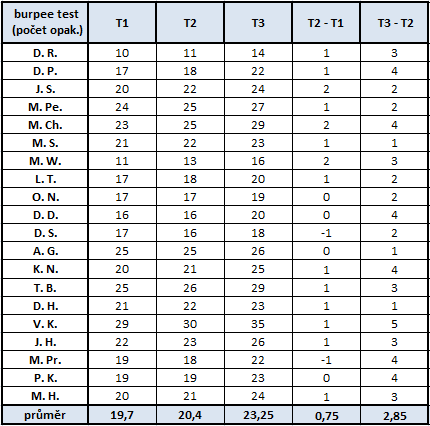 Na grafu 1 vidíme veliký zlom po druhém testování, který nám dokazuje značný vliv našeho tréninkového programu na vytrvalostní schopnosti hráčů. Z teoretických východisek vyplývá, že obecnou vytrvalost je možno rozvíjet v každém věku a tvoří nezastupitelnou složku všestranné přípravy dětí a mládeže. Na základě úrovně této schopnosti lze následně zvyšovat objemy zatížení v pozdějším věku. Zároveň je naše skupina v nejpříznivější období pro rozvoj této schopnosti, což je věk od 10 do 13 let. Dalším faktorem dobrých výsledků je, že tato schopnost je rozvíjena v našem tréninkovém programu ve cviku 3 (opakovaný výskok vzpažmo, dřep, klik), který je téměř totožný s burpee testem, pomocí kterého jsme tuto schopnost ověřovali. Proto jsme mohli ve výsledcích sledovat nárůst této schopnosti. Nárůst vyjádřený v absolutních číslech byl v období mezi druhým a třetím testováním o 2,1 opakování vyšší, než v období mezi prvním a druhým testováním.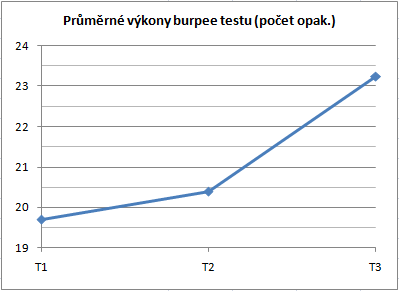 Graf 1. Vývoj průměrných výkonů burpee testu (počet opak.) mezi testováním 1–3.6 DiskuseJedná se o systémový rozbor problematiky z více hledisek, o shromáždění argumentů a přípravu pro vlastní závěry práce. Zde také provedeme polemiku mezi našimi výsledky a přehledem teoretických poznatků. Uvedeme hlavní výsledky v širších souvislostech. Analyzujeme zde vztahy a různé aspekty předložených výsledků. V diskusi k prezentovaným výsledkům provedeme komparaci s obdobnými výsledky a dostupnou odbornou literaturou a prezentujeme vyjádření vlastního názoru. Eventuálně zde objasníme i přístup k doplňujícím výsledkům a pokusíme se stanovit jejich význam. Následující modrý text je příkladem psaní této části práce.Z výsledků je na první pohled patrné, že došlo ke zlepšení u všech schopností. U všech testů, kromě sprintu na 40 m, došlo k vyššímu nárůstu výkonnosti v období mezi druhým a třetím testováním (tedy po nasazení našeho programu) oproti období mezi prvním a druhým testováním (tedy období klasického tréninku). Ovšem t-test, na hladině statistické významnosti 0,05, nám vyšel pouze u dvou z pěti dílčích testů Denisiuk testu…7 ZávěrV závěrech musí být jednoznačně uvedeno, jak se podařilo splnit cíl a úkoly práce. Závěry stručně, konkrétně a přehledně shrnují dosažené výsledky, neobsahují odkazy, diskusi či nové otázky. Mohou být také otevřené pro další výzkum. Uvádějí, jaké jsou výhody uvedené metodiky a celého přístupu, zda by bylo vhodné v řešení této problematiky pokračovat i v budoucnu a podobně. Mělo by být také uvedeno, co se nepodařilo.V závěrech práce je třeba především zcela explicitně odpovědět na stanovenou hypotézu (hypotézy) což znamená ji (je) jednoznačně potvrdit či odmítnout. Stejným způsobem je třeba odpovědět na výzkumné (vědecké) otázky. Následující modrý text je příkladem psaní závěrů v práci experimentálního typu.Cílem naší práce bylo vytvořit tréninkový program obsahující gymnastické prvky a ověřit jeho vliv na pohybové schopnosti mladých fotbalistů. Cíl práce se podařilo splnit. Vytvořili jsme deset cviků s gymnastickými prvky a ověřili jejich vliv na pohybové schopnosti dvaceti mladých fotbalistů kategorie starší přípravky (10–11 let) pomocí strukturovaného Denisiuk testu, který měří pohybové schopnosti mládeže. Celý náš výzkum byl proveden formou kvaziexperimentu, konkrétně šlo o Time series design……H4: Vytvořený tréninkový program s gymnastickými prvky bude mít vliv na vytrvalostní schopnost mladých fotbalistů. Hodnota t0 nám vyšla 2,631. Tato hodnota leží v množině W. Proto, na hladině statistické významnosti 0,05, přijímáme hypotézu H4. Věcná významnost vyšla u toho testu také velmi dobře. Cohenův d koeficient účinku je 1,21 a to odpovídá vysoké věcné významnosti. Vliv našeho tréninkového programu na vytrvalostní schopnost je tedy, na základě výsledků, nejen statisticky významný, ale má také vysokou věcnou významnost……pozitivně vnímáme to, že na základě výsledků můžeme říci, že tento program měl střední až vysokou věcnou významnost. To znamená, že je využitelný v praxi. Na druhé straně vidím negativum v tom, že z hlediska statistické významnosti nám nevyšel t-test na hladině významnosti 0,05 u třech testů z pěti. Pak jsme u těchto tří testů nemohli přijmout příslušné hypotézy. Do budoucí praxe bude proto třeba námi vytvořený program podrobit kritickému hodnocení.Referenční seznam literaturyDo tohoto seznamu literatury zařazujeme pouze ty tituly, které byly skutečným podkladem pro napsání práce. Seznam literatury se uvádí podle publikačního manuálu APA (6. vydání, 2010) a řadí se abecedně podle jména prvních autorů. Pokud je použito více děl jednoho autora, jsou tato seřazena chronologicky. Podle stejného manuálu jsou uváděny i elektronické a internetové zdroje. Příklady citací podle normy APA jsou uvedeny na další stránce za tímto seznamem.Formátování všech položek seznamu: řádkování 1, předsazení prvního řádku 0,5 cm, zarovnání vlevo.(Příklady jednotlivých druhů citací dle normy APA)Periodika (pravidelně vydávané žurnály, časopisy, sborníky apod.)Autor, A., Autor, B., & Autor, C. (1998). Název článku. Název časopisu, ročník(číslo), stránky. DOI.Scruton, R. (1996). The eclipse of listening. The New Criterion, 15(3), 5–13.Wooldridge, M. B., & Shapka, J. (2012). Playing with technology: Mother-toddler interaction scores lower during play with electronic toys. Journal of Applied Developmental Psychology, 33(5), 211–218. http://dx.doi.org/10.1016/j.appdev. 2012. 05.005.Článek s více jak sedmi autory (časopis vycházející pouze jednou ročně, tzn. bez čísla):Miller, F. H., Choi, M. J., Angeli, L. L., Harland, A. A., Stamos, J. A., Thomas, S. T., . . . Rubin, L. H. (2009). Web site usability for the blind and low-vision user. Technical Communication, 57, 323–335.Neperiodika (knihy, monografie, sborníky, skripta, brožury, manuály, audio-vizuální média apod.)Autor, A. (1998). Název díla. Místo vydání: vydavatel.Rosenthal, R., Rosnow, R. L., & Rubin, D. B. (2000). Contrasts and effect sizes in behavioral research: A correlational approach. Cambridge: Cambridge University Press.Calfee, R. C., & Valencia, R. R. (1991). APA guide to preparing manuscripts for journal publication. Washington, DC: American Psychological Association.Část z neperiodika (kapitoly ve sborníku, knize apod.)Autor, A., & Autor, B. (1998). Název kapitoly. In A. Editor, B. Editor, & C. Editor (Eds.), Název knihy (pp. xx–xx). Místo vydání: Vydavatel.O'Neil, J. M., & Egan, J. (1992). Men's and women's gender role journeys: A metaphor for healing, transition, and transformation. In B. R. Wainrib (Ed.), Gender issues across the life cycle (pp. 107–123). New York, NY: Springer.Herrmann, R. K., & Finkle, F. (2002). Linking theory to evidence in international relations. In W. Carlsnaes, T. Risse & B. A. Simmons (Eds.), Handbook of international relations (pp. 119–136). London: Sage.Kvalifikační práce:Autor, A. (2012). Název práce (Typ práce, Univerzita, Město, Země). Získáno z http://...Barua, S. (2010). Drought assessment and forecasting using a nonlinear aggregated drought index (Disertační práce, Victoria University, Melbourne, Austrálie). Získáno z http://vuir.vu.edu.au/1598.Nepublikovaná kvalifikační práce:Considine, M. (1986). Australian insurance politics in the 1970s: Two case studies. (Nepublikovaná disertační práce). University of Melbourne, Melbourne, Austrálie.Webová stránka:Titulek stránky. (1998). Získáno 9. říjen 2015, z http://....Studia Kinanthropologica – Jihočeská univerzita v Českých Budějovicích – JU. (b.r.). Získáno 25. duben 2017, z http://www.pf.jcu.cz/stru/katedry/tv/studia\_kinantro pologica/index.php.Poznámkový aparátNapříklad seznam použitých zkratek.Seznam přílohJen v případě, že jsou v práci i přílohy, které nejsou součástí textu.Příloha 1. Výsledky 1. testováníPříloha 2. Výsledky 1. testování převedené na body t – stupnicePříloha 3. Výsledky 2. testováníPříloha 4. Výsledky 2. testování převedené na body t – stupnicePříloha 5. Výsledky 3. testováníPříloha 6. Výsledky 3. testování převedené na body t – stupnicePříloha 1. Výsledky 1. testování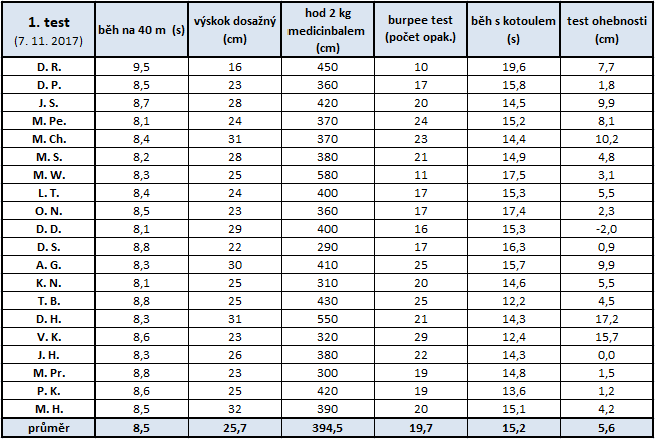 Příloha 2. Výsledky 1. testování převedené na body t – stupnice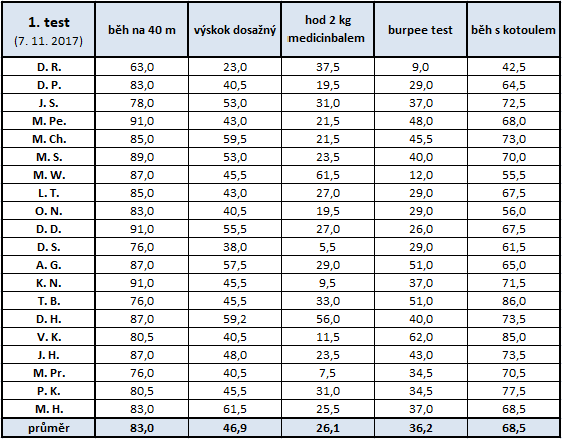 